Christmas Buffet Menu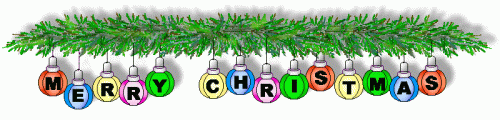 Available from 1st November£17.50 Per HeadSandwiches:Brie & CranberryTurkey & StuffingBeef & Horseradish					--------------Sage & Onion Stuffing Balls-------------Battered King Prawn----------Pigs In Blankets-----------Smoked Salmon and Cream Cheese Bites----------Pate with Bruschetta ----------Cheese & Bacon Potato Skins----------Selection of Cheeses with Crackers----------Mince PiesPre booking required with a 50% deposit. Please ask at the Bar for more information!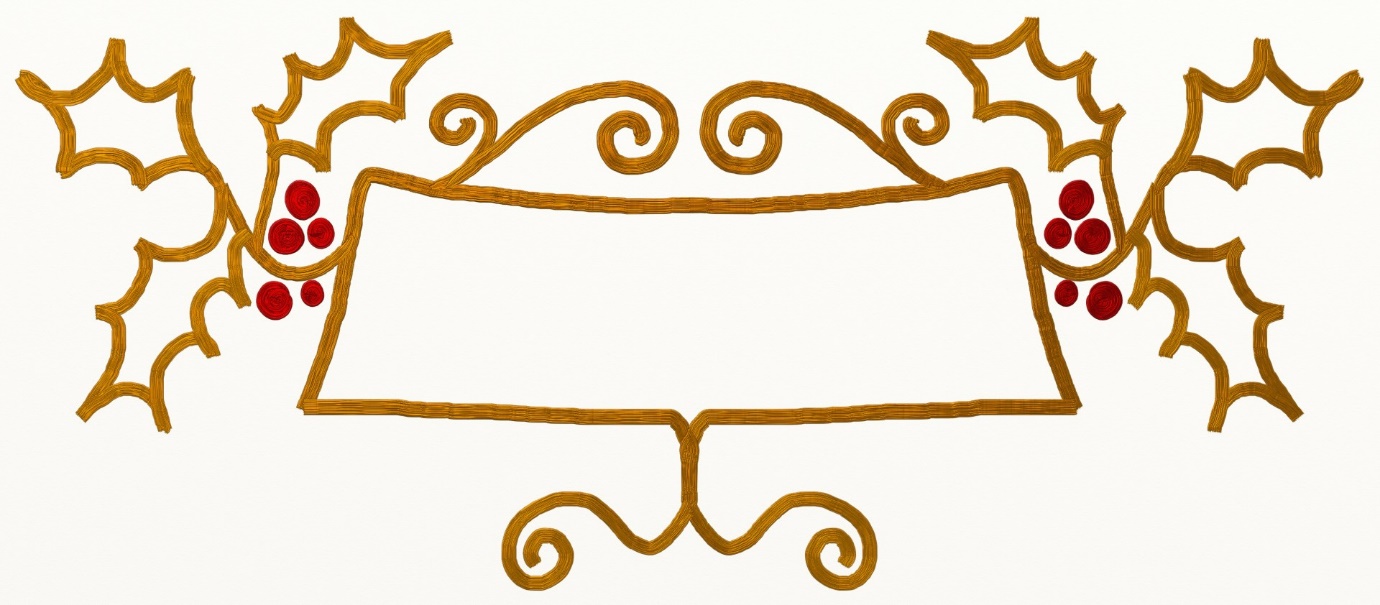 